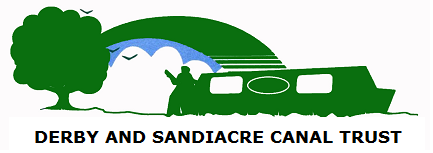 Job DescriptionJob Title: Trust and Foundations FundraiserReports to:  Trustee Director Hours: 22 hours per week (the days to be agreed with the post holder)Base: The position will be based at home with regular site and project meetings in the vicinity of Derby. Job PurposeTo support the Derby and Sandicare Canal Trust to develop its trusts and foundations fundraising activities in order to restore 15 miles of currently abandoned canal running from Sandicare through Derby to Swarkestone.Job SummaryThis is a new role which will focus on creating new income streams from Grant Making Trusts, Foundations and Government Funding streams. The post holder will support the Director to develop and implement a fundraising strategy which cover the following areas of fundraising:Major DonorsIndividual GivingSocial Investment fundingTrust and FoundationsKey ResponsibilitiesRaising income from a range of Grant Making Trusts and Foundations to fund specific projects and to ensure the long term sustainability of the fundraising role.Develop a positive relationship with new, current and former Grant Making Trusts and Foundations and LEPs.Identify potential Grant Making Trust and Foundations for specific projects and make applications in line with the funders’ deadlinesLead on the development of funding proposals to Grant Making Trusts from inception to completion, encompassing research, strategy, planning and budgets.Develop an annual pipeline of funding to support the current and future plans and projects of the Derby and Sandiacre Canal Trust.To complete end of year grant reports in line with the funders requirements.Relationship ManagementTo be personally responsible for managing relationships with and securing funding from appropriate grant making trust and foundations.To provide high quality relationship management for key individuals and organisations.StewardshipTo ensure that all funders are thanked promptly and appropriatelyTo devise and implement both generic and bespoke stewardship plans for funders To ensure that funders have an appropriate relationship with Derby and Sandiacre Canal TrustDatabaseTo ensure the highest standards of data is captured and maintained on the DSCT database, ensuring a complete picture of donors and prospects. This includes but is not limited to information giving history, relationships, contacts, applications submitted, feedback, etc.Candidate ProfileDerby and Sandiacre Canal Trust are looking to recruit an experienced self motivated individual that has already demonstrated an ability to deliver funding consistently. The individual will work with the existing Trustees and Members to deliver the Trust’s objective to restore the Derby Canal as near to its original line as possible.The Trust has identified a number of discrete projects to progressively deliver the whole objective over the next 10 to 15 years. Many of the legal and engineering issues have now been addressed and the Trust is moving towards delivery on the ground. The pace of this will be determined by the success of fundraising. The first task for the individual will therefore be able to work with Trustees to set a fundraising strategy together with target deadlines and funding levels, which will define required activities. It is important that the individual has empathy with the project outcomes and experience within the capital projects area. Existing contacts with key Trusts, Foundations and LEPs would be an advantage.The Trust sees the appointment as long term, but it will only be sustainable if the individual is successful in generating funding to cover salary costs as well as project funding.The Trust will consider both employed or contractor status. In either case the individual will be managed through the Trust’s Executive – The Development Group – a body with delegated powers from the Trust itself.Information SummaryThe Derby Canal was commenced in 1793 and became operational in 1796 to supply Derby (including the Silk Mill – the first factory in the world) with supplies of coal, chert, other materials and people. The Silk Mill sits at the gateway to the Derwent Valley World Heritage site and has recently gained £16m of funding to deliver a restored manufacturing museum in 2020. The canal became disused after the second world war and was finally abandoned in the 1960s after it became commercially unviable. It was always in private hands, never nationalised, and was largely filled in and the land gifted to the local Councils, who have retained all but the city centre as foot and cycle paths.  The Trust is a registered charity formed as a company limited by guarantee in 1993. It has over 700 paying members and works closely with the Inland Waterways Association (IWA, a body formed 70 years ago to campaign for the restoration of waterways including canals) and the Canal and River Trust (CRT, a charitable body formed from British Waterways 5 years ago body with the objective of maintaining and developing most national waterways) and other sister trusts looking to restore in other geographic locations in England and Wales. The restoration of the canal represents more than just the return of a navigable waterway for boaters. The benefits include a major uplift in economic return £7 for every £1 invested, wildlife improvement for birdlife and aquatic creatures, sporting opportunities (canoes, fishing, outdoor swimming and towpath jogging, cycling, etc.) and quality of life for local inhabitants.  CRT undertook an indepent survey of the impact of canal restoration in “Water Adds Value”, which can be found at https://www.youtube.com/watch?v=dg0B_2v-bLkIt is governed by a Board of Trustees bringing together 4 local authorities, other stakeholders and enthusiasts. Delegated powers are given to a Development Group, which is the Trust’s executive. An unincorporated Society runs alongside the Trust and supports its activities by undertaking working parties and local promotion. The membership of these bodies is drawn from many walks of life with a range of skills to deliver the objectives. Details can be found at https://www.derbycanal.org.uk/the-trust-and-trustees/During the Trust’s twenty year existence it has put in place some fundamental building blocks:Undertaking engineering surveys to determine how the project will be accomplished and how lost sections and structures can be replaced or alternative routes found.Undertaken feasibility studies to ensure the commercial viability of restoration Established working relationships with stakeholders including local authoritiesSecured Outline Planning Permission for the whole of the Canal RouteRestored structures along the line including two heritage bridges and built culverts. Secured control over 94% of the line for restorationSecured a water abstraction licence to secure water for the canal from the River Derwent.The Trust is now moving on to the stage of increased activity as the sub projects come forward for completion. The Trust is currently working on the following key projects:Restoring a 1km stretch of canal at Draycott for which £77k (of a targeted £100k) has been raised from the public in less than a year and where matched funding is currently being sought totalling a further £250k to enable construction in 2018.The Trust purchased 6 cottages also in Draycott and are currently planning to restore these by raising loan capital of a total of £500k. The development will generate a surplus, providing a HQ for the Trust and rental income from retail operations to be developed.Working with the local authority to construct a boat lift as a tourist attraction linked to the river Derwent and the Silk Mill. The total cost is around £20m to be financed by commercial interests.Establishing an electric river trip boat in the city centre to generate publicity and revenue. Funding will be available from the LEP and from Electricity powered Transport Grants.Restoring a lock at Borrowash. This will require minimal funding as it will be largely completed with volunteers both local and from the national Waterway Recovery Group.Excavation of a lock at Sandiacre requiring around £120k, to be sourced from HLF grants, Land Fill Tax Grants, S106 funding and local authority grants. The recruitment of a fundraiser will complete the skill requirement to deliver the project and it is anticipated that the successful individual will become a long term and influential member of a cohesive and passionate team. Further information can be found on the Trust’s websitewww.derbycanal.org.ukor by email from Chris Madge, Development Group Chairman on chair@derbycanal.org.uk 